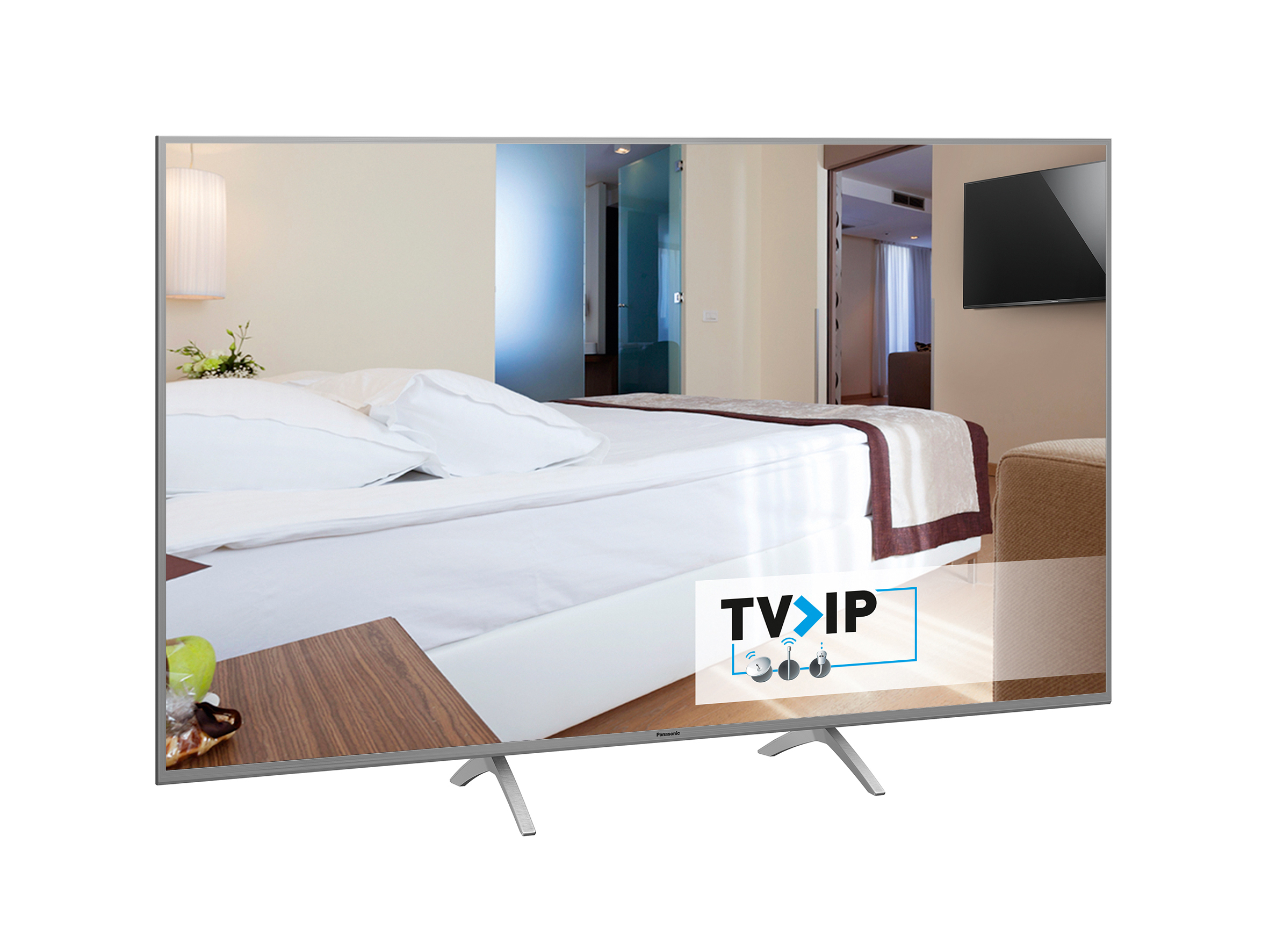 Attraktive Hotel-TV-Lösungen von Panasonic und AstroDank der Partnerschaft können jetzt komplette Hotel-TV-Systeme aus einer Hand angeboten werdenPRESSEINFORMATION
Nr.035/FY 2019, August 2019Diesen Pressetext und die Pressefotos (downloadfähig mit 300 dpi) finden Sie im Internet unter www.panasonic.com/de/presseHamburg, August 2019 – Smarte Hospitality-Lösungen von Panasonic bieten Hoteliers, Installateuren und Krankenhäusern auf Basis der innovativen TV>IP Technologie ein kostengünstiges und komfortables Verteilsystem. Das breite Angebot ermöglicht es, Programme in hoher Qualität auf viele verschiedene Endgeräte zu übertragen. Auf Grundlage dieses Qualitätsanspruchs entstand auch die Kooperation zwischen Panasonic und Astro, Experte für Satelliten-, Kabel-, Empfangs-und Verteil-Technik. So können jetzt noch vielseitigere Lösungen sowohl für kleine als auch für große Hotels realisiert werden.Panasonic ermöglicht smarte Hotel-TV/Hospitality-Lösungen, die den Installations- und Kostenaufwand deutlich reduzieren. Als Innovationstreiber bietet Panasonic einen Hotel-Modus, der via TV>IP alle Voraussetzungen erfüllt, um Hausinformationen und TV-Programme für viele Endgeräte zur Verfügung zu stellen. Die bisher zusätzlich benötigte, kostenaufwändige Infrastruktur in Form von Boxen ist jetzt nicht mehr notwendig. Besonders praktisch sind die umfangreichen Empfangsmöglichkeiten: Das Signal kann über LAN, Powerline oder besonders komfortabel und kabellos über WLAN bezogen werden und das bei voller TV-Funktionalität. Da fast alle Panasonic TVs sowohl den Uni- als auch den Multicast-Standard unterstützen, können sie problemlos und unabhängig voneinander auf mehrere TV>IP Server zugreifen. Das ermöglicht eine besonders flexible Integration in Hotels, Krankenhäuser und andere öffentliche Einrichtungen.Durch die nun bekannt gegebene Kooperation mit Astro kann Panasonic seine Position im Hotel-TV-Bereich weiter ausbauen. Die Astro Streamer der U-Serie sowie die Controller als übergeordnetes Managementsystem punkten durch die Signaldichte von 24 Transpondern pro 19 Zoll Höheneinheit. Das System erlaubt das simultane Streamen von MPTS und SPTS für die parallele Verwendung der Signale in Kabelnetzen und IPTV-Systemen. Zudem sichert es die Verfügbarkeit von regulären Software-Releases, ganz ohne die Notwendigkeit eines Wartungsvertrages. Darüber hinaus ermöglicht die Technik die Erstellung einer gemeinsamen, zentralen Kanalliste und stellt diese als M3U Datei auf einem Web-Server zum Download für die TV-Geräte zur Verfügung. „Wir freuen uns mit einem starken Partner wie Panasonic zusammenzuarbeiten. Als führender TV-Hersteller bietet Panasonic die passende Grundlage für den optimalen Einsatz unserer Hardware. So gehen wir gemeinsam neue Wege im Hotel-TV-/Hospitality-Bereich, von denen sowohl Betreiber als auch Gäste direkt profitieren“, sagt Sven Baus, Leitung Technischer Vertrieb bei Astro.„Der hohe Qualitätsanspruch an unsere Produkte und die Entwicklung von zukunftsorientierten Lösungen eint Astro und uns. Wir haben in Astro einen wichtigen Kooperationspartner gefunden, der unsere Werte teilt und sich durch seine innovativen Technologien auszeichnet“, so Dirk Schulze, Head of Product Marketing TV / Home AV bei Panasonic Deutschland.Technische Änderungen und Irrtümer vorbehalten.Stand: 07/2019Über Astro:Seit Jahrzehnten beschäftigen wir uns bei ASTRO mit Satelliten-, Kabel-, Empfangs-und Verteil-Technik. Höchste Qualitätsansprüche, ein gesunder Erfindergeist und der Drang die Kommunikationstechnik zu verbessern führen zu präzisen und innovativen Produkten. Dabei suchen wir stets Antworten auf die Herausforderungen von morgen. Zusammen mit unseren Kunden und Partnern, dem Bereich Entwicklung und dem weltweiten Vertrieb bringen wir leistungsstarke und zuverlässige Produkte zum Einsatz - für den besten Empfang aller Endnutzer. Wir entwickeln und produzieren Kommunikationstechnologie aus der Praxis für die Praxis und gehen dabei schon heute den Weg von morgen. Mehr Informationen unter https://www.astro-kom.de/de/Über Panasonic:Die Panasonic Corporation gehört zu den weltweit führenden Unternehmen in der Entwicklung und Produktion elektronischer Technologien und Lösungen für Kunden in den Geschäftsfeldern Consumer Electronics, Housing, Automotive und B2B Business. Im Jahr 2018 feierte der Konzern sein hundertjähriges Bestehen. Weltweit expandierend unterhält Panasonic inzwischen 582 Tochtergesellschaften und 87 Unternehmensbeteiligungen. Im abgelaufenen Geschäftsjahr (Ende 31. März 2019) erzielte das Unternehmen einen konsolidierten Netto-Umsatz von 62,52 Milliarden EUR. Panasonic hat den Anspruch, durch Innovationen über die Grenzen der einzelnen Geschäftsfelder hinweg Mehrwerte für den Alltag und die Umwelt seiner Kunden zu schaffen. Weitere Informationen über das Unternehmen sowie die Marke Panasonic finden Sie unter www.panasonic.com/global/home.html und www.experience.panasonic.de/.Weitere Informationen:Panasonic Deutschlandeine Division der Panasonic Marketing Europe GmbHWinsbergring 1522525 HamburgAnsprechpartner für Presseanfragen:
Michael Langbehn
Tel.: 040 / 8549-0 
E-Mail: presse.kontakt@eu.panasonic.com 